ASWCC Executive Board Meeting Minutes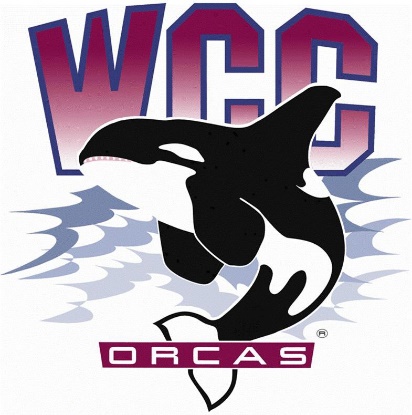 Date: February 5th, 2024Location: Syre 108Alaina Hirsch – ASWCC President, chairVoting membersMariam Mohd – ASWCC Executive VPKrystan Andreason – ASWCC VP for Campus AdvocacyBella Nguyen – ASWCC VP for Operations, minutes takerMeeting called to order at 3:02 pmWelcome, Land Acknowledgement and Pronoun StatementApproval of meeting minutesMariam moved to approve the meeting minutes – Krystan secondedUnanimous vote to approve the meeting minutesApproval of agendaBella moved to approve the agenda – Mariam secondedUnanimous vote to approve the agendaOld BusinessEngagementClub Report - Written report submitted by Matthew Valencia – ASWCC VP for Clubs, read by Alaina Hirsch – ASWCC PresidentSee document attachedAdvocacySocial Justice Committee Report –  Krystan Andreason – ASWCC VP for Campus Advocacy Reminder about the next meeting on 2/13, at 9:30 am in Syre 216The committee has decided on the theme of the Students Leading Change Conference, which will be “Sense of Belonging”. Will continue discussing about planning for the SLCC, Safe Zone project and gender inclusive bathrooms place planning requestHealth and Wellness Committee Report – Krystan Andreason – ASWCC VP for Campus AdvocacyReminder about the next meeting the following day, 2/6, at 9:30 am in Syre 216On 2/14, there will be a Cookies, Condoms and Consent event at 12 pm in Syre AuditoriumASWCC President’s Report – Alaina Hirsch – ASWCC President a. VPI Student ForumThere are going to be 2 Vice President for Instruction Student Forum, on 2/12 and 2/13 both from 2-2:45 pm, the location is yet to be determined. Students can ask the VPI finalists questions regarding their interest about the positionb. S&A Fee CommitteeThe committee will meet every Thursday in Syre 216 from 1:30-2:30 pm. The committee will go over a brief S&A Fee training and overview and make budget allocation to different departmentsc. Advocacy Day RecapFour Executive Board members and three senators attended Advocacy Day, an opportunity that allows students to visit the capital and meet the representatives who are working on legislation affecting students, here are the individuals that the ASWCC Student Leaders got to meet with Senator Sharon Shewmake discussionHousing Affordability Regulatory Barriers in the housing marketMeans of advocating for student housing accessibility using existing legislation Wealth gap versus wage gap and the role of increased financial aid assistance Exigency of environmental issues in legislative advocacyRepresentative Joe TimmonsHousing Affordability and AccessibilityTextbook Affordability and Transparency in PricingStudent HomelessnessRepresentative Debra LekanoffHousing Affordability and AccessibilityMeans of advocating for student housing accessibility using existing legislationIncreased financial aid assistance for studentsThe ASWCC Student Leaders also attend the following open public committeeHousingCapital BudgetEducationLegacyBylaws Review Committee Report – Bella Nguyen – ASWCC VP for OperationsThe committee is meeting every Wednesday, from 4-5 pm in Syre 216. Is going over the Draft Bylaws that Senate approved last year, any possible amendments and changes can be discussed and considered during the meeting. After the new draft is done, it will be taken to the Senate and Board of Trustees for approvalAdvisory Report – NoGovernance Committee ReportsSEM Committee – Hang Phan – Student Life and Engagement SpecialistDisadvantages in enrollmentEconomic, some students choose to be in the workforce rather than pursue higher educationDemographic changes, struggle to attain diverse student bodyOther institution competition, work to differentiate WCC from 4-year colleges, boost online programs promotionFraudulent, increasing fraud application for admission and financial aidTargeted marketing – Establishing WCC values and top reasons of why choosing the collegePost links on WCC webpageStarfish instruction for studentsMarket online programs and internship opportunitiesGenerate WCC students’ community interest using event calendarsExtend networking with community resourcesEnrollment managementIncrease the application rate by 15% of Running Start, 15% International, 40% HighschoolMake sure students are supported by high school and college advisors, knowing which classes they are taking for each quarterRetention equityCreate a diverse and connected culture campusIncrease financial aid applicationApplied researchCRM (Customer Relationship Management) implementation to trach students’ life cycle of application to graduationImprove RFI responses, survey, and operationMeeting adjourned at 3:26 pmMatthew Valencia Status Report for VP for Clubs to be Read for Executive Board and Senate MeetingsI will provide weekly updates for meetings. Assistance in presenting the report would be appreciated. Thank you.Senate Meeting 2/12/2024Agenda Amendment: I am proposing to remove the Funding Request for the Cardinal Leadership Summit Conference due to securing additional funding from alternative sources. Thank youHello everyone, I hope this report finds you well, as of right now I am in Physics class, but I would most definitely rather be at the Senate meeting you are gathered here today. Anyways, my name is Matthew Valencia, I use he/him pronouns and I am the ASWCC Vice President of Clubs at Whatcom Community College, and I am pleased to provide an update on the club activities for the Winter Quarter.Fully Active and Chartered Clubs for Winter Quarter:ASWCC Badminton ClubASWCC Japanese ClubASWCC Sustainable Oriented Students (S.O.S Club)ASWCC Campus Christian Fellowship (CCF)ASWCC Volleyball ClubASWCC Astronomy Club (New Club)ASWCC Native and Indigenous Student Association (NISA) (New Club)Clubs in Progress:Philosophy ClubI recently trained AdvisorWomen In Cybersecurity (WiCys)In contact with students for trainingProjects I am working on:There is an InterClub Council Meeting on February 15th Thursday at 9 am where Clubs will be able to all meet in one gathered place and make decisions based on what is being presented, such as the Club Showcase, the Funding request made by Sustainable Oriented Students, Budgets, and more.Cardinal Leadership Summit Conference on March 2nd Saturday: I have secured funds to send Club presidents and interested students for a day of leadership development, complete with lunch and snacks. This initiative stemmed from the President's Retreat idea.Club Training Revamp: A project that I am really passionate about is working on a Club Training video and quiz system that I will create to streamline the Club training needed to complete Club Chartering. I am excited to roll out this initiative in the Spring Quarter, aiming to enhance the club chartering process and overall club experience.If you have any other questions about Club Activities please let me know, thank you for your time and enjoy the rest of the meeting. Matthew Valencia